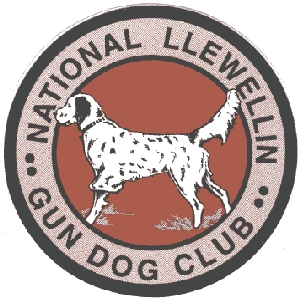 National Llewellin Gun Dog Club2024 “MidWinter” Kentucky Field TrialFebruary 24.2024 starting at daylightSponsored by Sinking Fork Kennel, Hopkinsville KentuckyAbsolutely NO alcoholic beverages allowed at Sinking Fork Trial GroundsDON’T forget to renew your membership at www.llewellinsetterclub.com SEND ENTRIES PAYABLE TO TIM POWELL at P.O. Box 67, Gracey, Kentucky 42232Physical address of Sinking Fork Trial Grounds is at  721 Shepherd Rd, Hopkinsville Ky 42240.Registered Name of Dog: _____________________________ Call Name: ____________ Color: ________________*Entries restricted to FDSB registered Llewellins                              Male _____ Female ______Date whelped: ____________    FDSB #: _________________ (please include photocopy of registration certificate) Sire: ______________________   Dam: _________________________Handler:  ______________________________________Owner: ___________________________________________ Phone #: __________________________  Address: ________________________ City: __________ State: _____ Zip: _______Email Address: _____________________________ ________________________________________Birds used will be QuailNumber of Entries____OPEN Saturday (no age restrictions) 30 minutes - $50.00                                              Total $ ___________DERBY Saturday (under age 2 on day one of the 2023 trial season. March 1, 2023) 30 minutes - $50.00 Total $___________PUPPY Saturday (age 1 or under the day of the trial) 20 minutes - $35.00                   Total $____________OPEN Restricted Saturday (no age restrictions. No previous trial placements.) 30 minutes - $40.00   Total $___________OPEN Sunday (no age restrictions) 30 minutes - $50.00                                                  Total $___________DERBY Sunday (under age 2 on day one of the 2023 trial season. March 1, 2023) 30 minutes - $50.00    Total $____________OPEN Restricted Sunday (no age restrictions. No previous trial placements.) 30 minutes $40.00 Total $_______                                                                                                          Grand Total $_______________Send Entries to: Tim Powell - P.O. Box 67 Gracey, KY 42232Telephone: (270)348-4488 or (270)719-0932 or (270)887-9964cxpsetter@me.com Entries close Monday February 17,2024 at 7:00 pm EST.Drawing Live on NLGDC Facebook page Tuesday February 20,2024 at 8 pm EST.